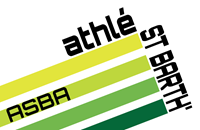 Formulaire de reprise d’activité de L’ASBAJ’atteste avoir été informé que le Club Athlétisme Saint Barthélémy d’Anjou, ASBA, s’est engagé à respecter et faire respecter les mesures édictées sous l’égide du Gouvernement pour lutter contre la diffusion du Covid-19. Je reconnais avoir été informé des règles internes de reprises d’activité au sein du Club.Je m’engage à les respecter les mesures de prévention et de protection rendues obligatoires au sein du Club.Je reconnais que malgré la mise en œuvre de ces mesures le Club ne peut garantir une protection totale contre une exposition et/ou une contamination par le Covid-19.Je m’engage à prendre toutes les précautions nécessaires à la protection de ma santé et de celle des autres personnes présentes dans l’enceinte sportive du Club, notamment en respectant les gestes barrières et les règles de distanciation sociale.Je m’engage à prendre les mesures préconisées par les autorités en cas d’apparition éventuelle de symptômes d’une contamination possible au COVID19 (consultation médicale, information au Club, …)Nom et prénom: Pour les mineurs nom et prénom du responsable légal : Numéro de licence :Atteste avoir pris connaissance du Protocole de sortie de confinement Date : Signature (du membre majeur ou du responsable légal pour les membres mineurs)